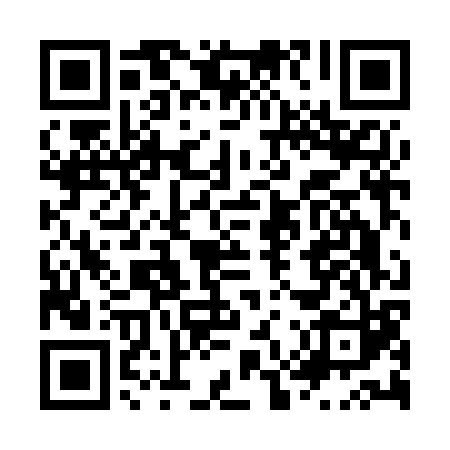 Ramadan times for Padre Las Casas, ChileMon 11 Mar 2024 - Wed 10 Apr 2024High Latitude Method: NonePrayer Calculation Method: Muslim World LeagueAsar Calculation Method: ShafiPrayer times provided by https://www.salahtimes.comDateDayFajrSuhurSunriseDhuhrAsrIftarMaghribIsha11Mon6:156:157:452:005:328:158:159:4012Tue6:166:167:462:005:318:138:139:3813Wed6:176:177:472:005:308:128:129:3614Thu6:186:187:481:595:298:108:109:3515Fri6:196:197:491:595:288:098:099:3316Sat6:206:207:501:595:278:078:079:3117Sun6:216:217:511:595:268:068:069:3018Mon6:236:237:521:585:258:048:049:2819Tue6:246:247:531:585:248:028:029:2620Wed6:256:257:541:585:238:018:019:2521Thu6:266:267:551:575:227:597:599:2322Fri6:276:277:561:575:217:587:589:2123Sat6:286:287:571:575:207:567:569:2024Sun6:296:297:581:565:197:557:559:1825Mon6:306:307:591:565:187:537:539:1626Tue6:316:318:001:565:177:517:519:1527Wed6:326:328:011:565:167:507:509:1328Thu6:336:338:021:555:157:487:489:1229Fri6:346:348:031:555:147:477:479:1030Sat6:356:358:031:555:127:457:459:0831Sun6:366:368:041:545:117:447:449:071Mon6:376:378:051:545:107:427:429:052Tue6:386:388:061:545:097:417:419:043Wed6:396:398:071:535:087:397:399:024Thu6:406:408:081:535:077:387:389:015Fri6:416:418:091:535:067:367:368:596Sat6:426:428:101:535:057:357:358:587Sun5:435:437:1112:524:036:336:337:568Mon5:445:447:1212:524:026:326:327:559Tue5:455:457:1312:524:016:306:307:5310Wed5:455:457:1412:524:006:296:297:52